Curriculum Vitae        	`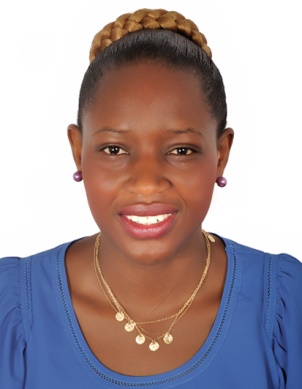 OBJECTIVESTo fully enhance my capabilities, perform the highest quality standard of service to do my duties and responsibilities with the best I can be, interpersonal skills, communication and creative skills, and at the same time support the business by preserving the good image of the company I serve.3 YEAR EXPERINCE IN UAE, DUBAI IN ROYAL CONCEPT AS HEAD CASHIERI greet the customers entering into organization. Handling all the cash transaction of an organization.Receive payment by cash, cheques, credit card etc. Checking daily cash accounts Guiding and solving queries of customer Providing training and assistance to new joined cashier Maintaining monthly, weekly and daily report of transactions 2 YEARS EXPERINCE IN CAMEROON IN A 5 STAR HOTELDeliver excellent customer service, at all timesAssist in keeping the hotel reception area clean and tidy, at all timesDeal with all enquiries in a professional and courteous manner, in person, on the telephone or via e-mail.Administer all reservations, cancellations and no-shows, in line with company policyKeep up to date with current promotions and hotel pricing, to provide information to guests, on request, while maximizing bedroom sales opportunitiesFulfill all reasonable requests from guests to ensure their comfort, satisfaction and safetyConduct regular security checks throughout the day and report any security issues to line managerReport any maintenance issues immediately to line manager, including all furniture, fittings and equipmentProvide reports, as required, for housekeepers and managementBe responsible for evacuation, in cases of emergency, acting as first point of contact for guests and the emergency servicesMaintain personal knowledge by completing in-house training and workbooksAlways adhere to all company policies and procedures and licensing lawsBe involved and contribute at team meetingsCarry out instructions given by the management team and head officeEDUCATIONBachelor in Geology and minor in Environmental Science– 2010-2013.TRAININGBlue Ocean Training and Consultancy UAE, Dubai-2014.CISCP-Certified International logistics and Supply Chain ProfessionalWORKSHOPS ATTENDEDWorkshop on Hygiene and Sanitation, Dubai.3 days open door workshop, with  small and medium size enterprises Bamenda.Key Skills

• Self-organized and able to work in a multi-cultural environment.• Fast learner.• POS software system.• GIS software.• SAP software.• CITRIX software.

Personality Traits-Excellent verbal and written skills-English–Multi lingual, Fluent–English and French 
-Excellent negotiating abilities.
-Pleasant personality.
-Efficiency of managing multiple tasks.Personal informationCivil Status: SingleDate of birth: February 10, 1991.Hobbies:Reading, Listening to music, dancing, mountain climbing, and cooking.Personal Profile:Name              : tacho Nationality      : CameroonianSex                  : FemaleLanguage       : Excellent English,And FrenchVisa Status     :Visiting VisaE-Mail              : tacho.314598@2freemail.com Address          ;  AL NAHDA,  DUBAI,  ( U.A.E)Mobile             . C/o 0505891826Name              : tacho Nationality      : CameroonianSex                  : FemaleLanguage       : Excellent English,And FrenchVisa Status     :Visiting VisaE-Mail              : tacho.314598@2freemail.com Address          ;  AL NAHDA,  DUBAI,  ( U.A.E)Mobile             . C/o 0505891826Position Applying:Position Applying:LEAD CASHIER/ WAITRESS